Project Partner Search Form 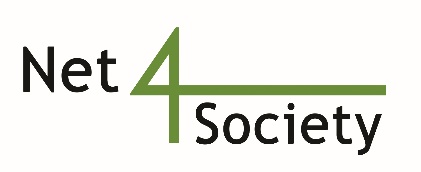  I offer my expertise to participate as a Partner in a Horizon Europe Project  I am planning to coordinate a project and I am looking for Project Partners TOPICS OF INTERESTSocial Sciences, Society, Europe, DigitalisationPARTNER INFORMATIONDescription of the Legal Entity Higher Education		 Research Institution				 Public Administration Industry /SME		 NGO						 Other: Please specifyDescription of the (Research) TeamDr Jan Skopek, Assistant Professor Department of Sociology, School of Social Sciences and Philosophy Trinity College Dublin (Ireland)E-mail: 	skopekj@tcd.ieWeb: 	http://www.skopek.org Expertise of the Team LeaderSubstantive research interests/expertise: 
Social sciences, Educational sociology, inequality of educational opportunity by social background, gender, and ethnicity/immigration background, social stratification and social mobility research, family research, social demography and multigenerational relations.  Methodological expertise: Quantitative social science methodology, statistical modelling, longitudinal research, cohort studies, cross-national research, digital social research, analysis of big data.Potential role in the project Research 					 Training Dissemination				 Other: Please specifyAlready experience as a 	Coordinator		 YES		 NO				Partner			 YES		 NO				Expert Evaluator	 YES		 NOCONTACT DETAILSDate: Please send this form back to: contact@net4society.euContact Person: Dr Jan SkopekOrganization: Department of Sociology / School of Social Sciences and Philosophy Trinity College Dublin (Ireland)City: DublinCountry: IrelandPhone: Email: skopekj@tcd.ieOrganization Website: http://www.tcd.ie Contact Person Webpage: http://www.skopek.org